             В рамках празднования Дня города, 2 октября 2021г. в Ветке была организована работа подворий предприятий и учреждений района, а силами работников государственного учреждения «Ветковский районный центр гигиены и эпидемиологии»  подготовлено подворье «Фруктовое» 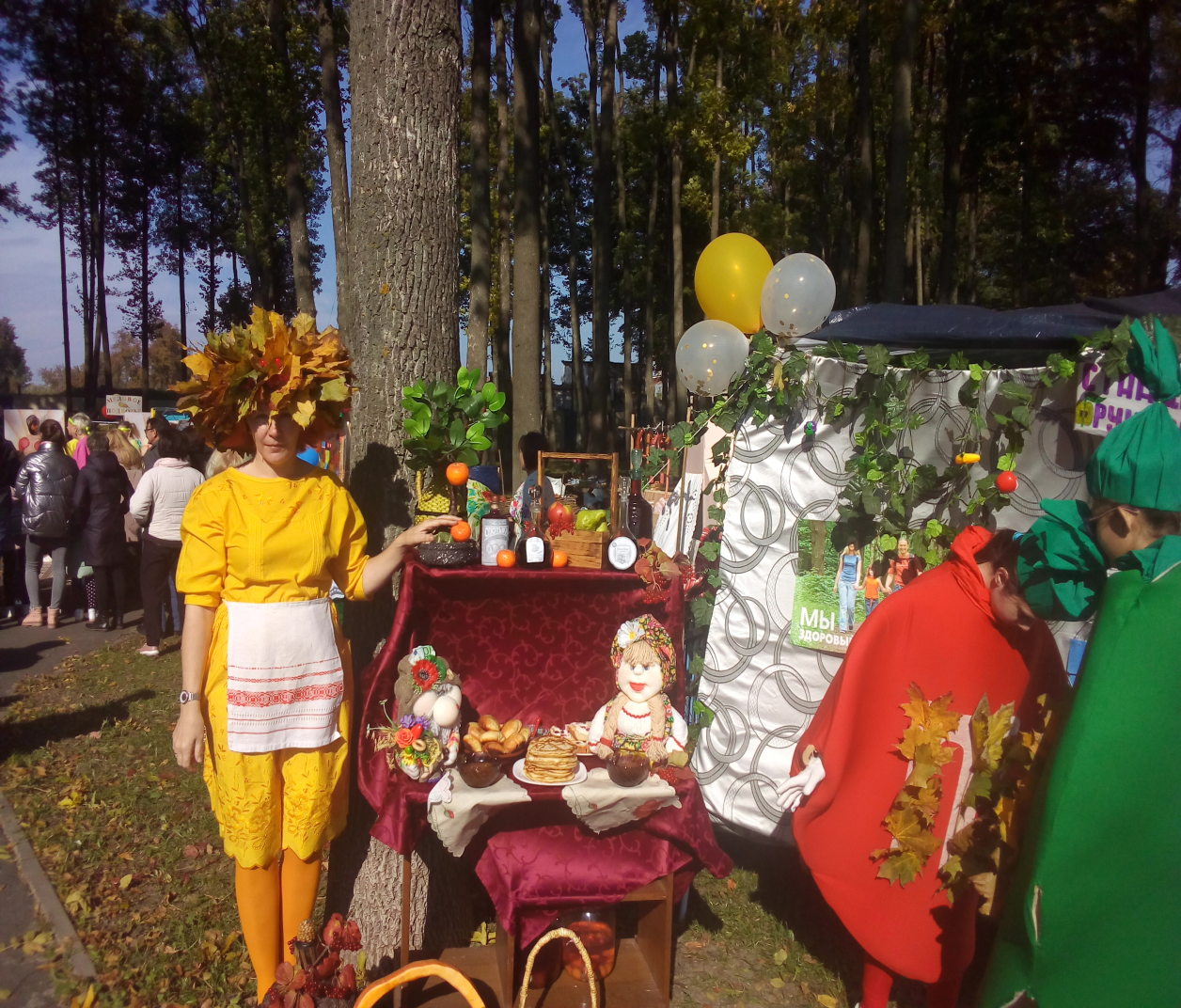 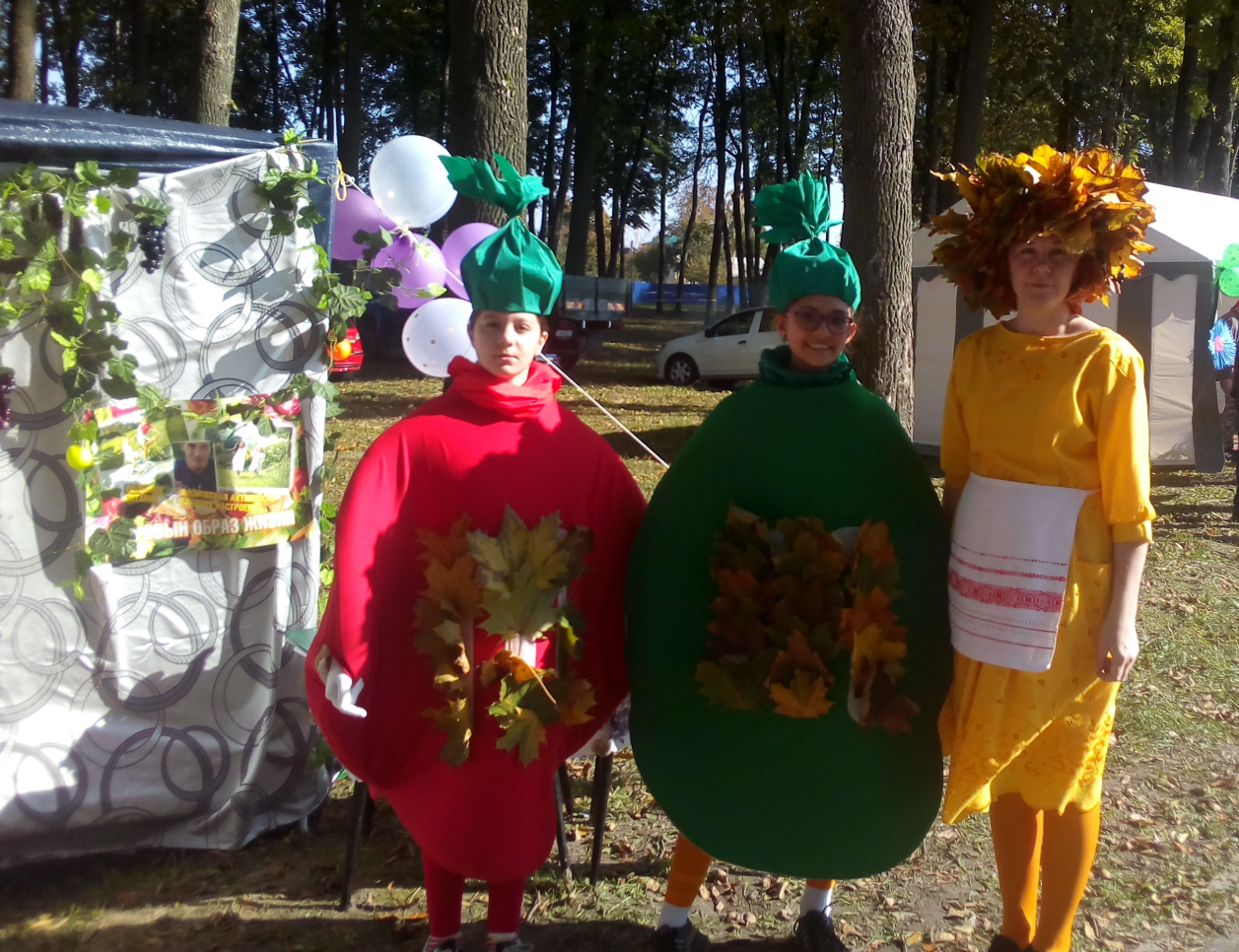 